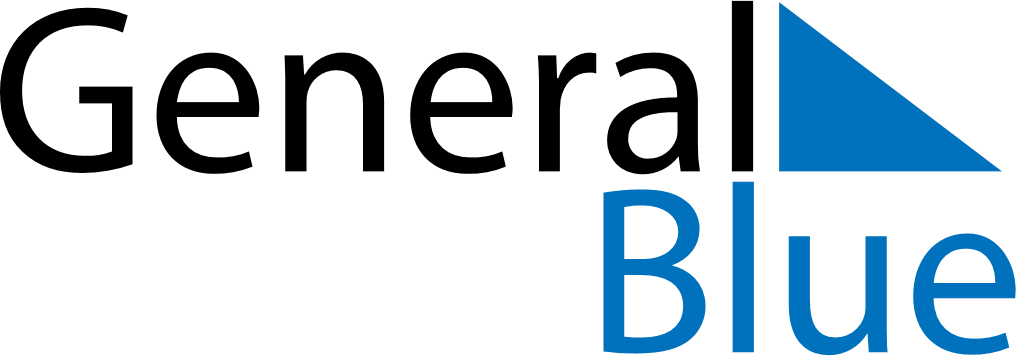 April 2019April 2019April 2019April 2019BrazilBrazilBrazilMondayTuesdayWednesdayThursdayFridaySaturdaySaturdaySunday12345667891011121313141516171819202021Good FridayTiradentes’ Day
Easter Sunday22232425262727282930